LITERACY week beginning 15.6.2020This week you will be thinking about some different kinds of magic boxes.Monday 15th June 2020 LI: To design a book coverRe-read the story of Pandora’s Box: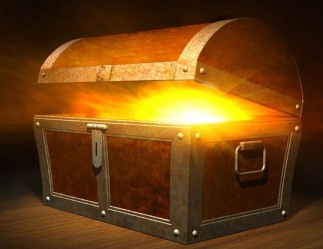 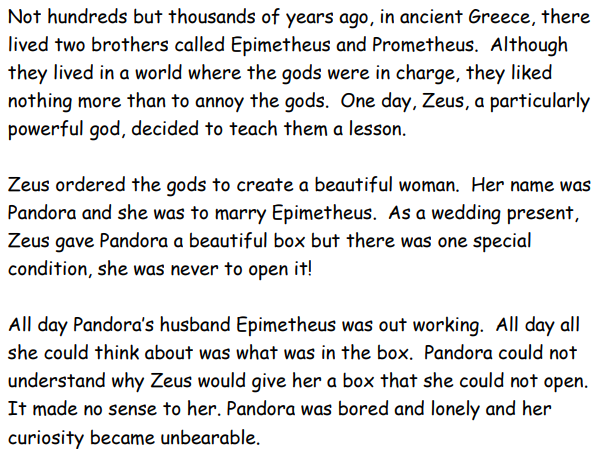 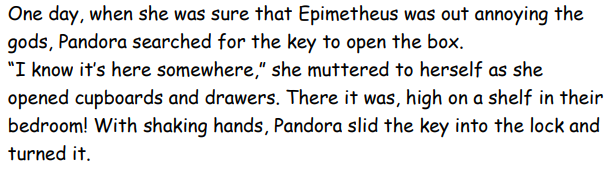 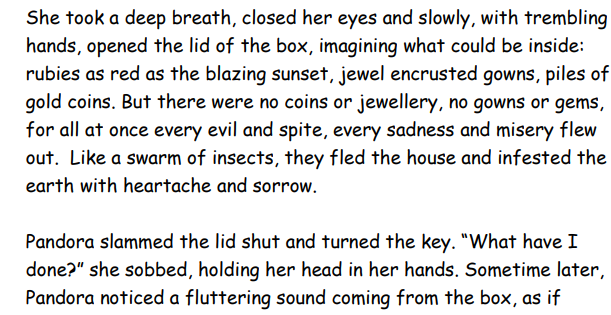 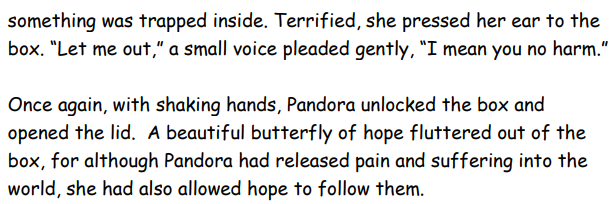 Think about what happens in this story and use what you know to design a front cover and a back cover for the book of Pandora’s Box. On the back cover, include a blurb explaining what the story is about.Tuesday 16th June 2020 LI: To use apostrophes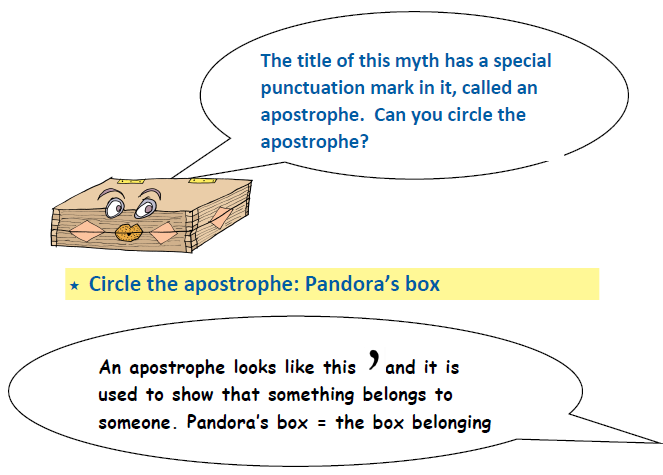 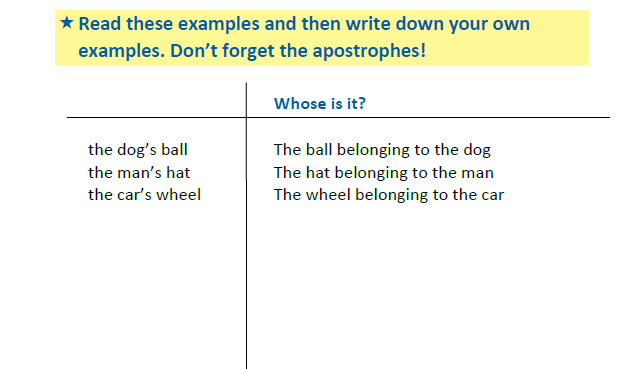 Wednesday 17th June 2020 LI: To read and think about a poemPandora’s Box was about a magical box, but there are other kinds of magic boxes! Read this poem The Magic Box by Kit Wright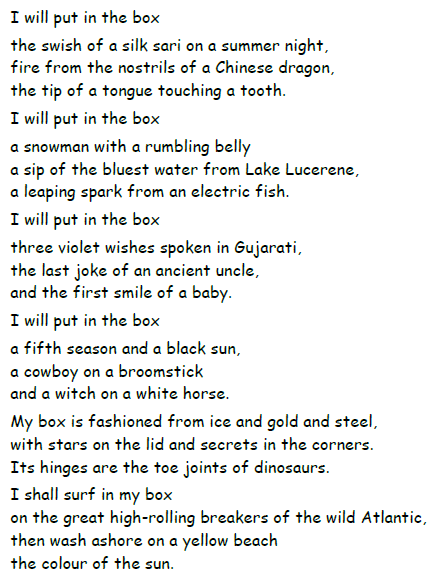 If you have a computer, you can listen to Kit reading his poem by putting this address into the internet: https://www.bbc.co.uk/bitesize/clips/zkpmhycThen think about the poem and write your ideas here: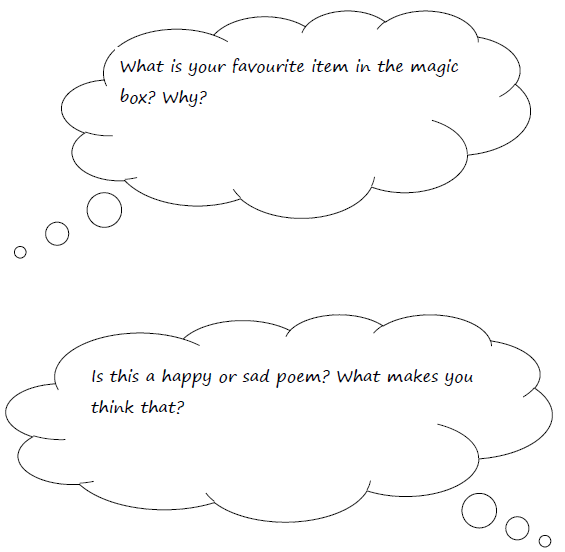 Thursday 19th June 2020 LI: To make a magic boxNow make your own magic boxYou can:➢ Find a shoe box or small box and decorate it OR ➢ Draw a box and decorate it Think about:• Choose an idea for your box. Perhaps you could decorate it with the things, people or places that are special or magical to you. Or maybe it is a magical creatures box or a box from a magical place.• How you can make it magical? Perhaps it has eyes. Maybe it looks like a dragon, a witch’s house or a King’s castle. What magical things could be inside the box? What might happen when you open the box?• Is the lid attached to the box or does it lift off completely? Here are some ideas: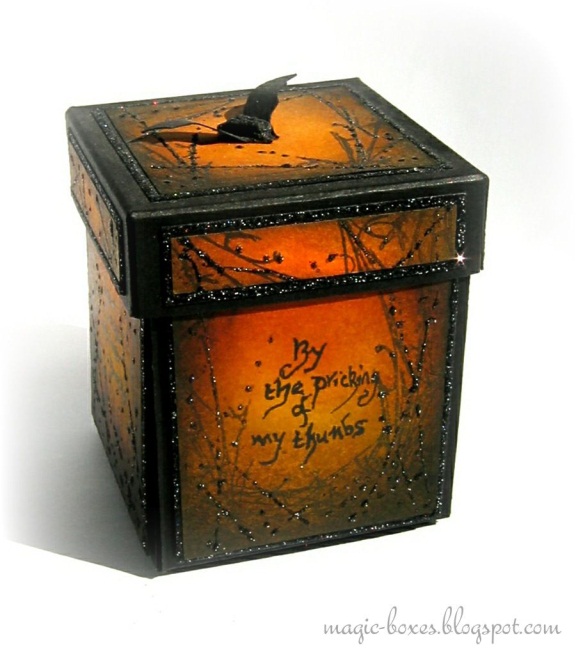 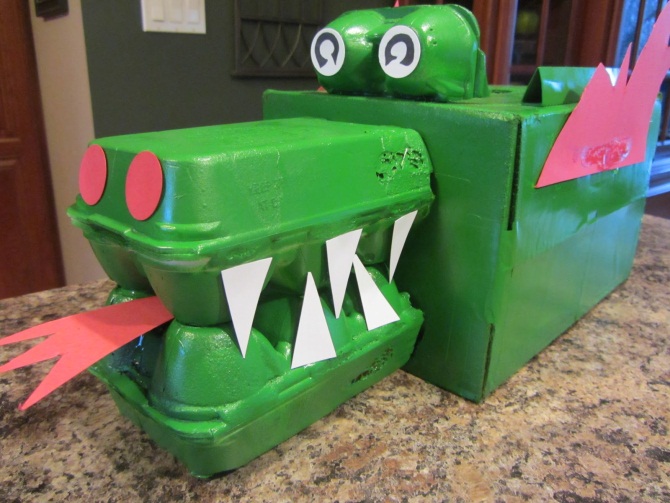 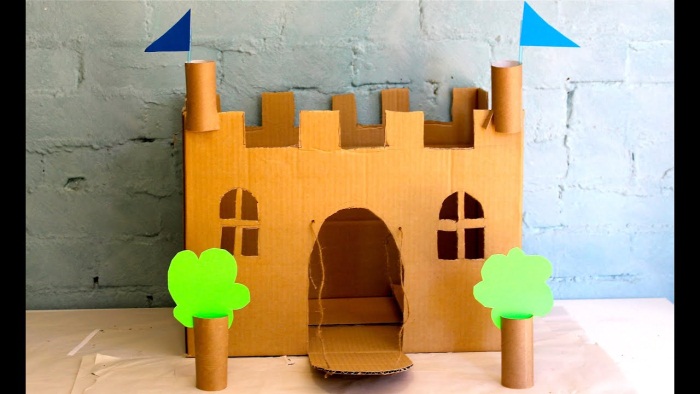 Friday 20th June 2020 LI: To write a magic box poemThink about what things, people or places are special or magical for you. You are going to use these ideas to write your own magic box poem. 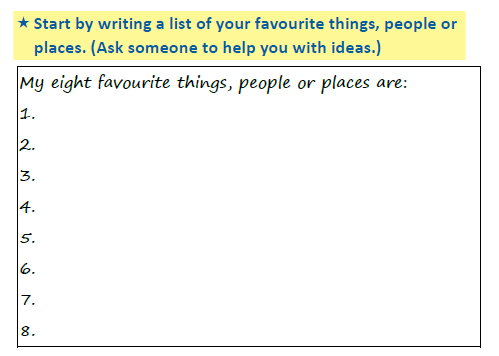 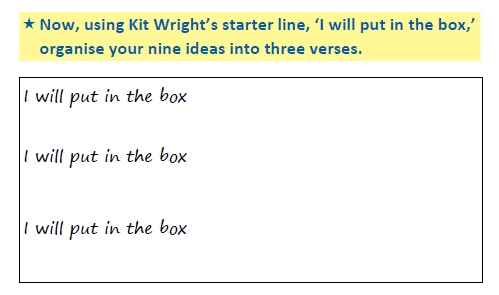 Now think about the end part of your poem.Try to describe:- what your box is made from, - what the lid is like-  what secrets are in the cornersMake your ideas as strange and magical as you like!Here is the end of Kit Wright’s poem…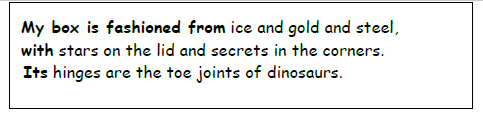 Write the end of your poem here: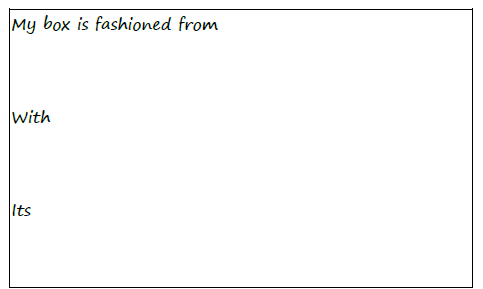 Monday 15th June 2020 Handwriting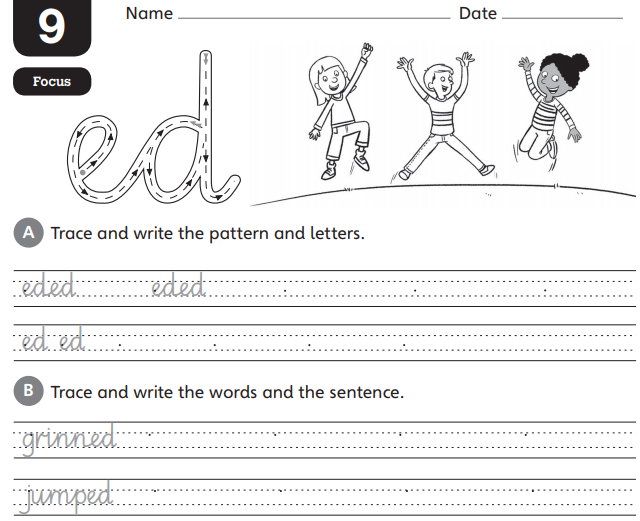 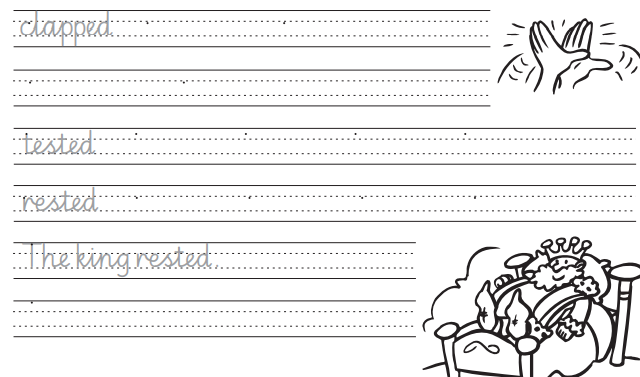 Tuesday 16th June 2020 Handwriting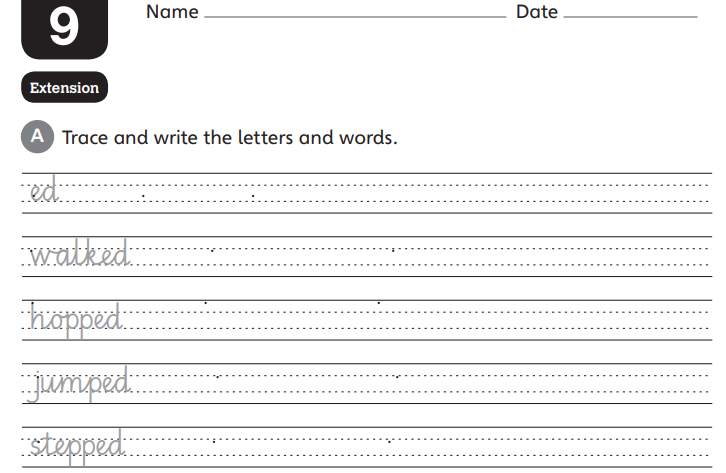 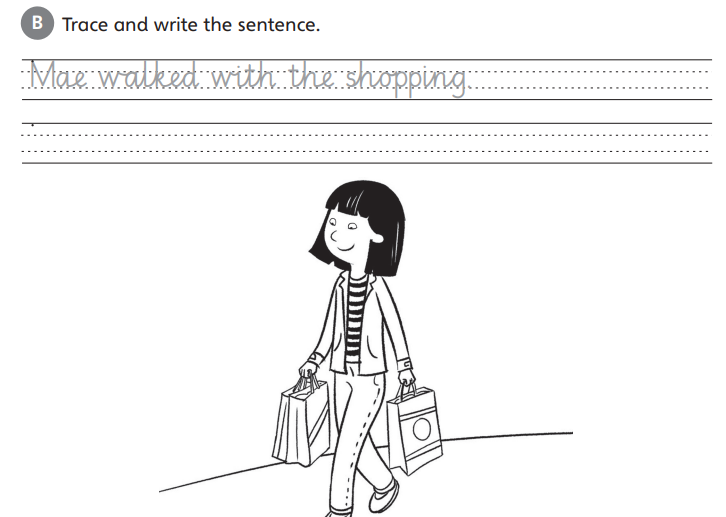 Wednesday 17th June 2020 Spelling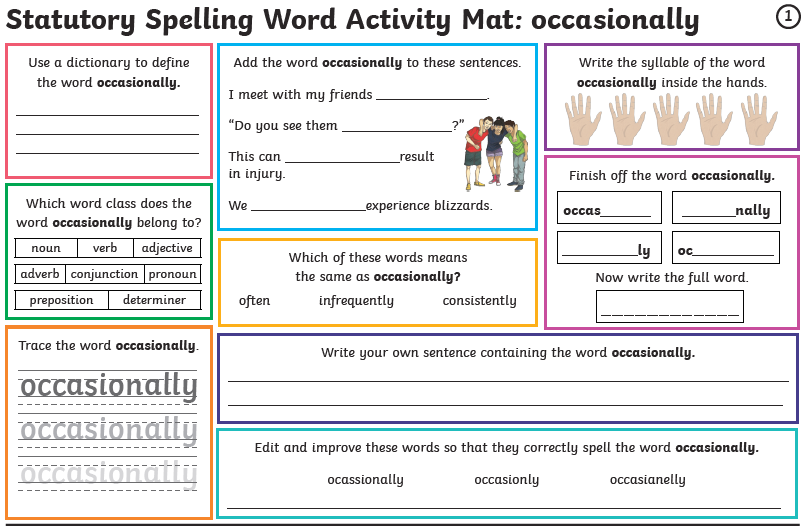 Thursday 18th June 2020 Spelling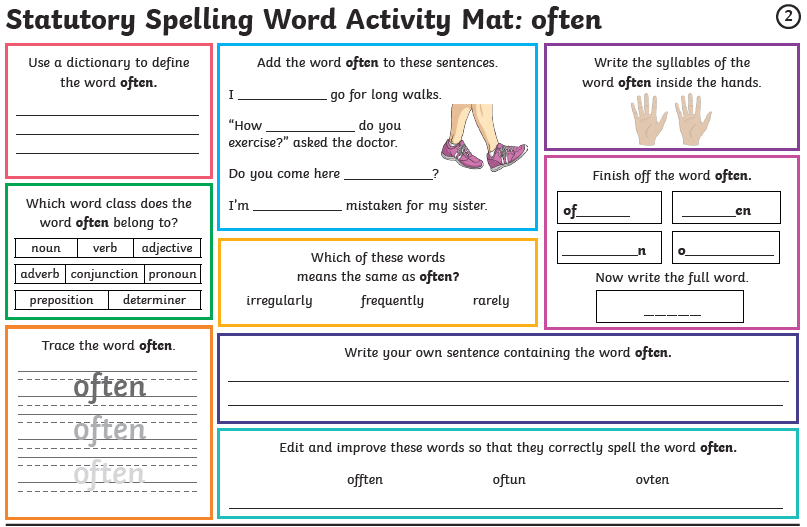 Friday 19th June 2020 Spelling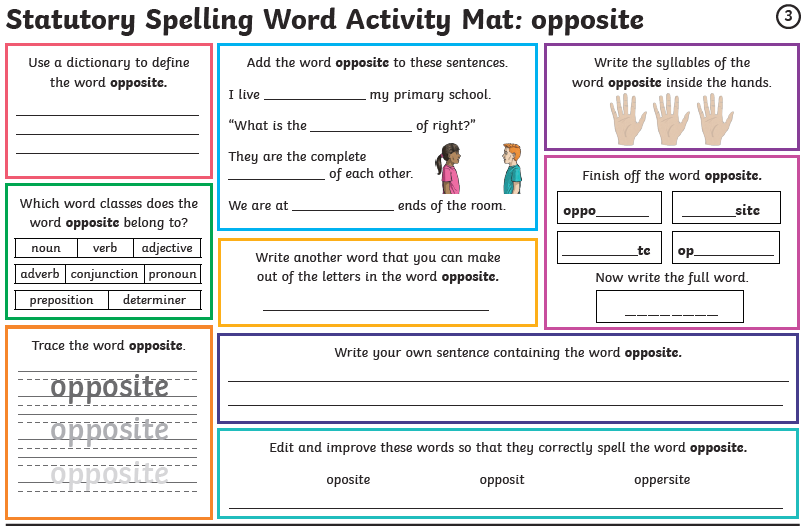 Front coverBack coverBlurb: This story is all about _____________________________________________________________________________________________________________________________You will enjoy this story because____________________________________________________________________________________________________